Безопасный отдых на водоемах для наших детей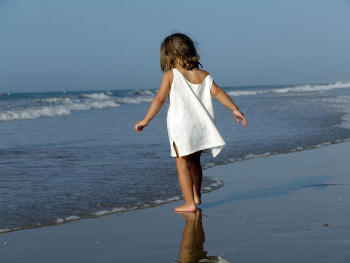 	Жаркое лето для наших детей это праздник. Летние каникулы самые продолжительные и самые долгожданные. Это то время, когда ребенок может хорошо отдохнуть после долгого учебного года, восстановиться и получить заряд хорошего настроения и новые впечатления.В летний период в жаркие дни многие жители Столбцовского района спешат вместе с детьми на реку, городской пруд, озера, чтобы отдохнуть на природе, окунуться и поплавать в прохладной воде, позагорать.Умение хорошо плавать- одна из важнейших гарантий безопасного отдыха на воде, но нужно помнить, что даже хороший пловец должен соблюдать осторожность, дисциплину и строго придерживаться правил поведения на воде.На территории Столбцовского района всеми государственными и общественными организациями организуется работа по своевременной подготовке к летнему сезону зон отдыха и водоемов в целях создания комфортных и безопасных условий. Решением Столбцовского районного исполнительного комитета №331 от 03.03.2020 определены места массового отдыха у воды, где разрешено купание граждан на территории Столбцовского района.К сожалению, зачастую несознательными гражданами нарушаются правила безопасного поведения на водоемах, что нередко приводит к несчастным случаям, в том числе и с участием детей.С целью избежать трагедии родителям и детям следует придерживаться следующих правил:Памятка для родителей:- не допускать купание детей в неустановленных и незнакомых местах.- не допускать плавание детей на неприспособленных для этого предметах.- постоянно держать в поле зрения детей, находящихся в воде.- если вы решили прокатить ребенка на лодке, то обязательно оденьте на ребенка спасательный жилет.- не допускайте купание ребенка в холодной воде, так как это может привести к переохлаждению и появлению судорог.Памятка для детей.НИКОГДА:- не купайтесь на водоеме без присутствия взрослых.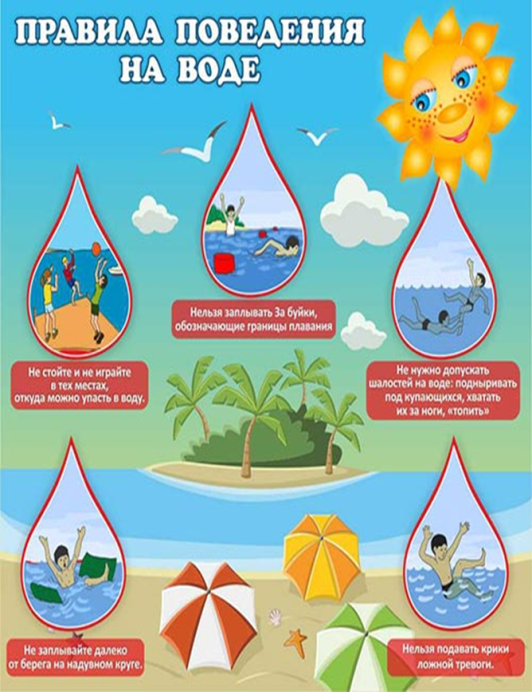 - не ныряйте в воду с берега, мостов, плотин, дамб  и иных гидротехнических сооружений.- находясь в воде, не подавайте ложных сигналов бедствия.- не используйте для плавания неприспособленные для этого предметы.- не входите в воду во время грозы.- не заплывайте за предупреждающие знаки и знаки ограждения места купания.ВСЕГДА:- будьте внимательными на водоеме. - купайтесь в специальных оборудованных местах под присмотром взрослых.Уважаемые родители и ребята! Соблюдение мер безопасности на водоемах поможет избежать несчастных случаев и оставит у вас от отдыха у воды в жаркий летний день только положительные эмоции.Начальник инспекции по делам несовершеннолетних Столбцовского РОВД                                                           М.В.Азанович 